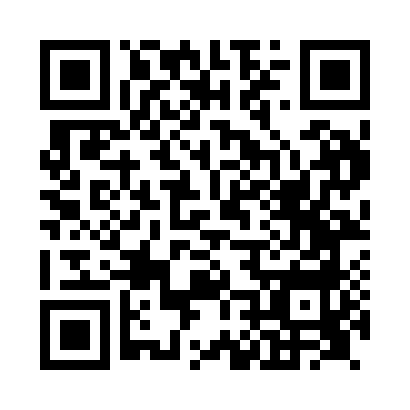 Prayer times for Amesbury, UKMon 1 Apr 2024 - Tue 30 Apr 2024High Latitude Method: Angle Based RulePrayer Calculation Method: Islamic Society of North AmericaAsar Calculation Method: HanafiPrayer times provided by https://www.salahtimes.comDateDayFajrSunriseDhuhrAsrMaghribIsha1Mon5:066:421:115:387:419:172Tue5:046:401:115:397:429:193Wed5:016:371:105:417:449:214Thu4:596:351:105:427:469:235Fri4:566:331:105:437:479:256Sat4:536:311:095:447:499:277Sun4:516:291:095:457:519:298Mon4:486:261:095:467:529:319Tue4:456:241:095:487:549:3310Wed4:436:221:085:497:569:3511Thu4:406:201:085:507:579:3812Fri4:376:181:085:517:599:4013Sat4:346:151:085:528:019:4214Sun4:326:131:075:538:029:4415Mon4:296:111:075:548:049:4716Tue4:266:091:075:558:069:4917Wed4:236:071:075:568:079:5118Thu4:216:051:065:588:099:5319Fri4:186:031:065:598:109:5620Sat4:156:011:066:008:129:5821Sun4:125:591:066:018:1410:0122Mon4:105:571:066:028:1510:0323Tue4:075:551:056:038:1710:0524Wed4:045:531:056:048:1910:0825Thu4:015:511:056:058:2010:1026Fri3:585:491:056:068:2210:1327Sat3:565:471:056:078:2410:1528Sun3:535:451:056:088:2510:1829Mon3:505:431:046:098:2710:2030Tue3:475:411:046:108:2810:23